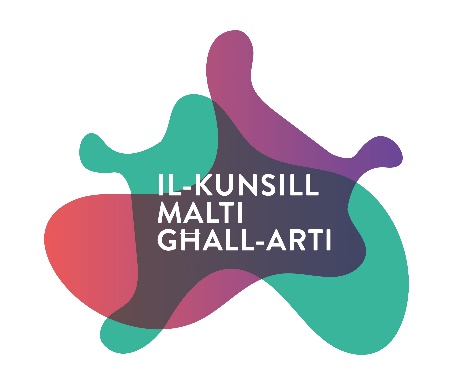 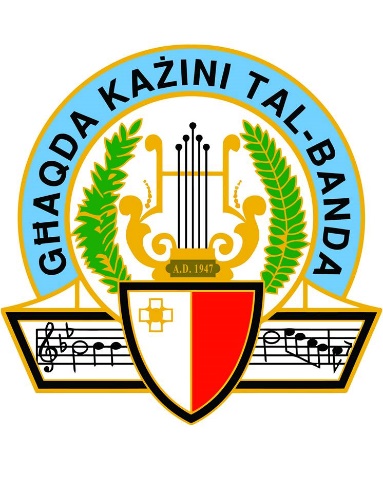 FINANZJAMENT GHALL-HIDMA FIL-KAZINI TAL-BANDA. Proposta 2019Titlu tal-Inizjattiva (Agħtu titlu qasir)(Jimtela mill-Ghaqda Kazini tal-Banda)Numru tal-Proposta: GHKB/ACM/ 2019/ ____Data meta daħlet il-Proposta: ___ /___ / ___Kategorija tal-Inizjattiva: A 	 B 1.1 Dettalji tal-Każin tal-Banda 1.2 Dettalji tal-Persuna inkarigata mill-proposta1.3 Dettalji tar-Rappeżentant Legali skont l-istatut tal-Każin tal-Banda2.1 Għanijiet tal-InizjattivaImmarka l-għanijiet tal-inizjattivaRestawr tal-oggetti/opri li ghandhom fis-sede ufficjali taghhom bhal arkviji muzikali, pjancieri, strumenti antiki, ecc.Tishieh, tisbieh u restawr tal-infrastruttura li permezz taghha jistghu jaghmlu l-ambjenti tat-taghlim u ezekuzzjoni muzikali aktar professjonali; Isahhu t-taghlim muzikali fi hdan l-organizzazzjoni taghhom billi jassistu s-surmastrijiet u l-assistenti surmastrijiet u ghalliema taghhom fi programmi ta’taghlim u tahrig Muzikali fi hdan istituzzjonijiet edukattivi ta’livell terzjarju rikonoxxuti gewwa pajjizna;Taghlim u xiri ta’strumentatura bandistika b’emfazi tkun fuq dik l-istrumentatura li ma tantx ghadha tintuza u ghandha importanza fit-titjieb fl-ezekuzzjoni Muzikalijwettqu progetti konkreti, uniformi u sostennibbli fit taghlim u ezekuzzjoni tal-muzika billi jissahhah u jitkabbar it-taghlim tal-muzika  kemm l-aspett prattiku u anke teroetiku; Tishieh ta’kollaborazzjoni bejn l-Kazin tal-Banda f’dak li ghandu x jaqsam mall-bandisti taghhom;Jinkoraggixxu b’mod konkret lil-musicisti taghhom ippartecipaw f’formazzjoni bandistika nazzjonali; Jsahhu s-sistemi amministrattivi interni taghhom relatati principalment mall-banda u l-bandisti taghhom Restawr ta’armar ezistenti b’mod partikolari dak l-armar li huwa antik u ghandu bzonn li jigi restawrat;Jimplimentaw progetti innovattivi li permezz taghhom jespandu l-attivita muzikali taghhom kemm Malta kif ukoll barra minn Malta;2.2 Deskrizzjoni tal-InizjattivaAgħtu deskrizzjoni ċara tal-inizjattiva proposta. 2.3 Ismijiet tal-musicisti li ser jibbenefikaw minn din l-iskemaf’kaz tal-bandist jkun ghadu minuri2.4 QASAM FIL HIDMA TAL-KAZIN li ser jiġi milħuq permezz ta’ din l-Inizjattiva2.5 Pjan ta’ AzzjoniIktbu l-iskeda ta’ kif se tmexxu l-progett billi tqassmu l-inizjattiva fi tlett (3) stadi Preparazzjoni, Implimentazzjoni u Finalizzazzjoni tal-progett li ma jeccediex sena mill-iffirmar tal-ftehim2.6 Dettalji shah tal-iskemi li l-Kazin tal-Banda diga bbenefika minn skemi precedenti minn agenziji u enitatjiet ohra governattivi u kif ibbenefikaw u r-rizultati miksuba.Kellkom inizjattivi li ġew iffinanzjati minn Aġenziji jew entitajiet ohra Governattivi?   Iva       Le Jekk Iva agħtu l-isem u s-sena tal-inizjattiva, kif ukoll deskrizzjoni bid-dettalji kollha tal-eżitu u l-kisbiet tal-inizjattivi li ffinanzjat Aġenziji u Entitajiet ohra Governattivi u kif din l-inizjattiva qed tkompli ssostni l-hidma tal-kazin ta-Banda u jekk dan il-progett jkompli fuq l-progetti li saru fil-passat.Isem: ______________________________________________________	                Sena: __________Isem: ______________________________________________________ 	Sena: __________Isem: ______________________________________________________ 	Sena: __________Jekk Le spjegaw x’inhu l-pjan ta’ kif se ssostni din l-inizjattiva l-ġdida.2.7 Relevanza u Sostenibilita tal-Progett ma’dawk precedenti2.8 UTILITA U BENEFICCJU Spjegaw x’UTILITA U BENEFICCJU għandha dan il-progett IT-TIELET PARTIIl-Baġit3 Deskrizzjoni tal-BaġitAgħtu deskrizzjoni dettaljata tal-baġit u ehmez mall-applikazzjonijiet stimi u dokumenti teknici jekk jkun il-kazIR-RABA’ PARTIDikjarazzjoni u Firma Jien, hawn taħt iffirmat bħala r-rappreżentant legali tal-Każin tal-Banda ___________________________ qed nitlob sabiex il-proposta tiġi milqugħa u evalwata.  Nifhem li sabiex ningħataw il-fondi, il-proposta trid tkun fost dawk magħżula.  Nifhem ukoll li l-proġett irid ikun skont il-linji gwida 2017 li Ghaqda Kazini tal-Banda u l-Kunsill Malti ghall-Arti ippubblikaw. Rappreżentant legali tal-Każin tal-BandaIsem: Numru tal-karta tal-identità: Data: Firma:L-EWWEL PARTI   Isem:Indirizz: Numru tal-V.O.Numru tat-telefown:Indirizz eletroniku: Membru Regolari tal-GHKB Posizzjoni attwali tal-menswalita mall-GHKBIsem:Indirizz: Numru tat-telefown (mowbajl): Indirizz eletroniku: Isem:Indirizz: Numru tat-telefown (mowbajl): Indirizz eletroniku: It-TIENI PARTIL-InizjattivaIsem tal-BandistIndirizz Nru tal-K.I. Data tat-Twelid StrumentKazin tal-BandaSnin ta TaghlimIsem tal-genituri *Perjodu Programm ta’HidmaDettalji ta kif dan il-progett ser jkun sostenibbli u jkompli fuq dawk li saru qabel jekk jkun il-kaz.Deskrizzjoni dettaljati tal-IspiżaAmmont                                                   €1.2.3.4.5.6.7.8.9.10.Total